В МКОУ «Рутульской СОШ 1» 14.11.2018 г. мероприятие прошло по президентским состязаниям. В Президентских  состязаниях принимала  участие и Кичинская СОШ  с 7 по 9 класс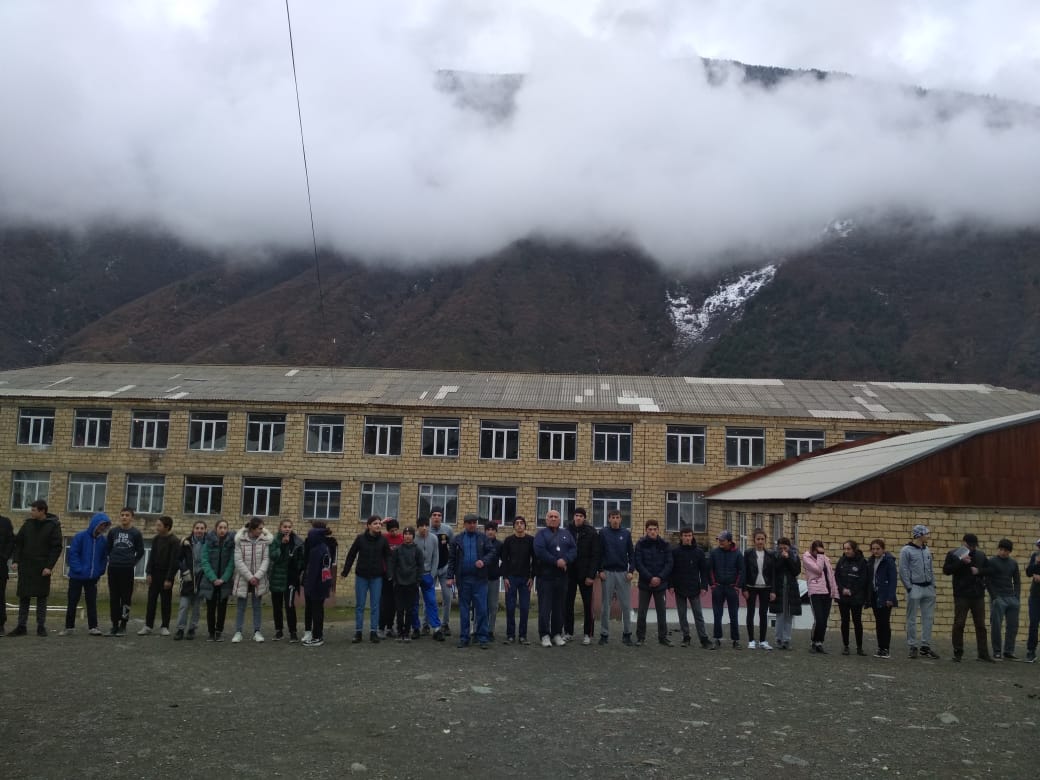 По результатам  «Президентских состязаний»  среди классов определяются победители, лучшие учащиеся ,  которые заняли первые места.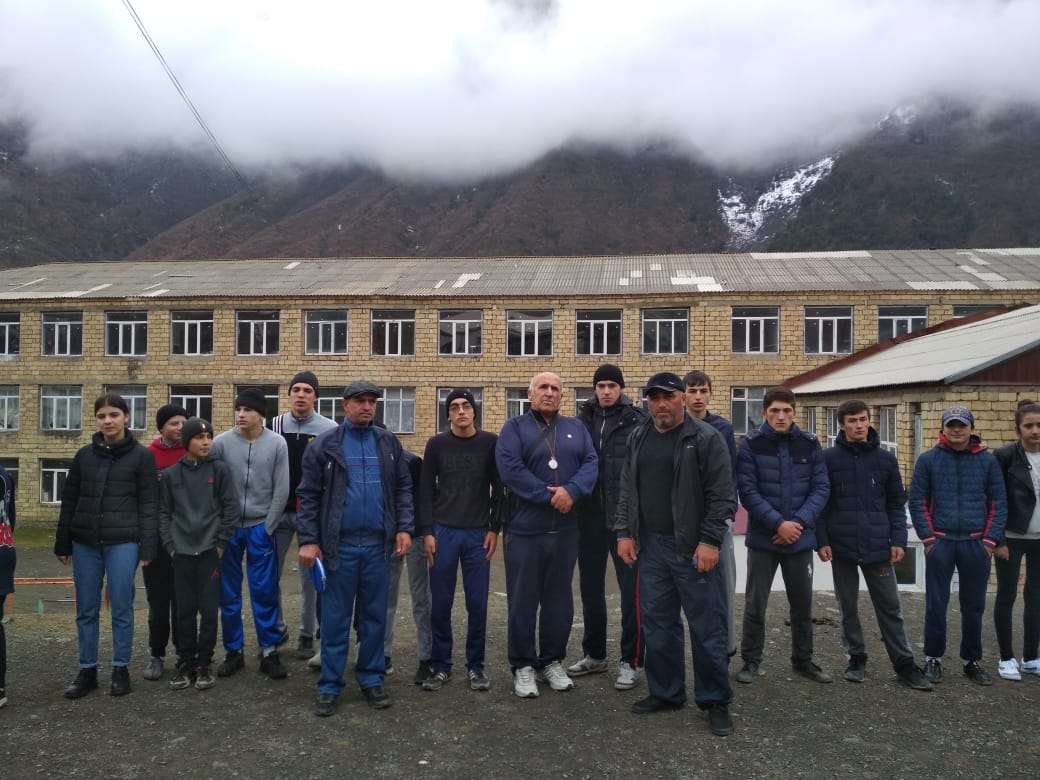 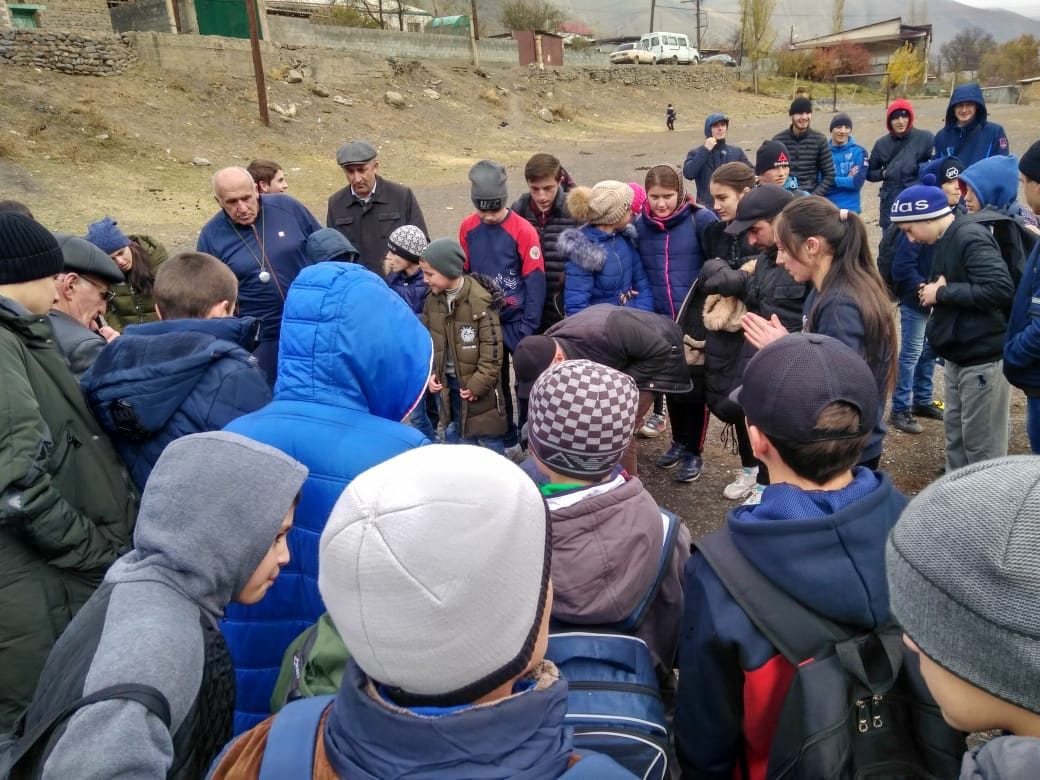 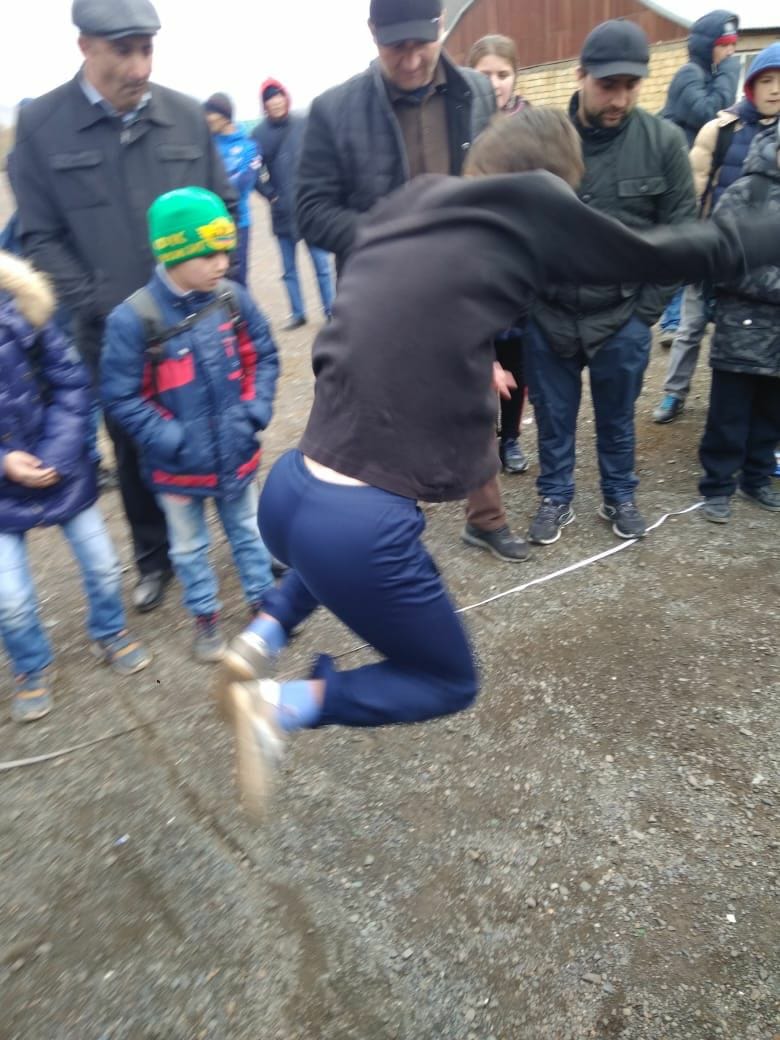 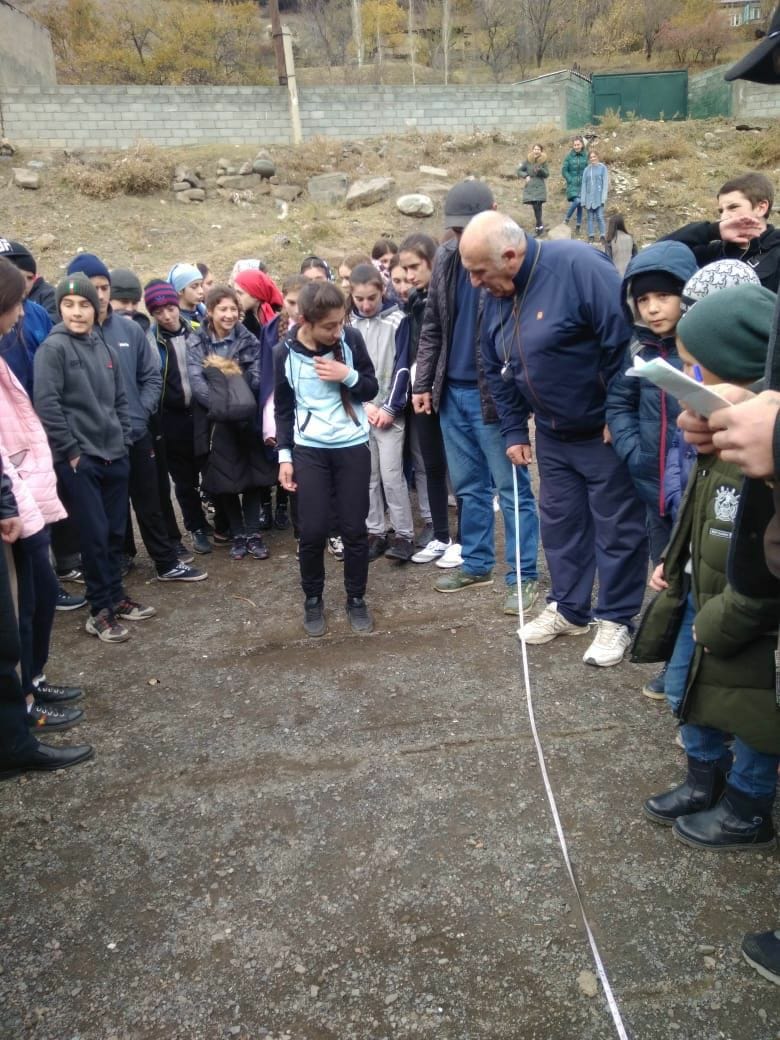 